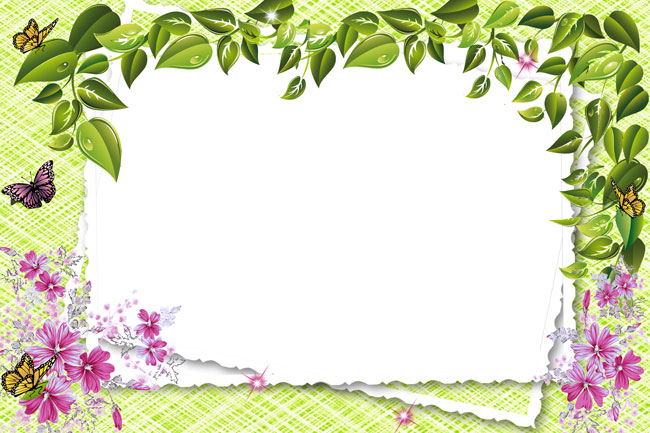 Беседы с детьми:Строение комнатного растения.Что необходимо растению для роста?Как ухаживать за комнатным растением?   Дидактические игрыЧто изменилось?Найди такой же.Угадай растение по описанию.Где спряталась матрёшка?Найди растение по названию.Чтение художественной литературы:                               -стихотворение Е.Благининой «Огонёк», словацкая сказка «У солнышка в гостях», А.К.Толстой «Колокольчики мои…», Я.Колас «Цветок».-Загадывание загадок, заучивание стихов, составление описательных рассказовСовместная и самостоятельная деятельность.Наблюдения за растениями в уголке природы.Наблюдения за трудом воспитателя по уходу  за растениями уголка природы (труд с целью помочь) 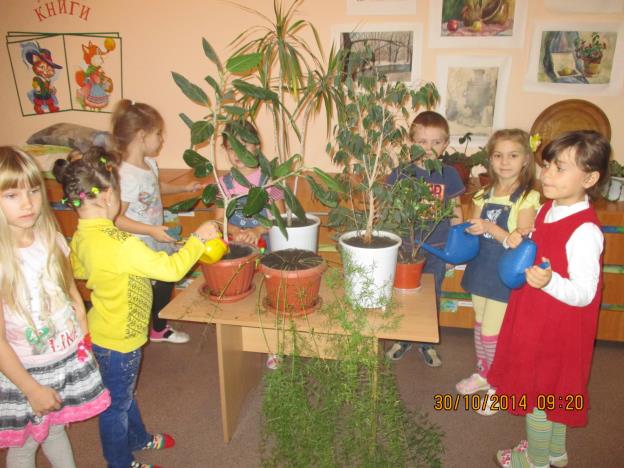 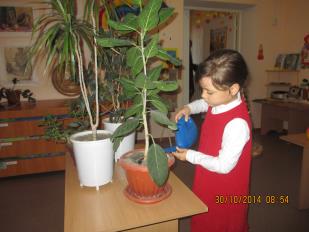 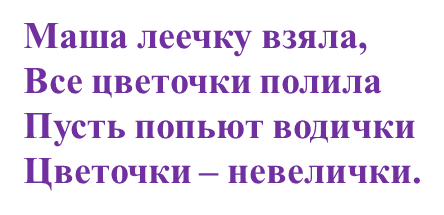 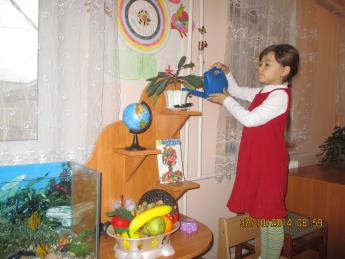 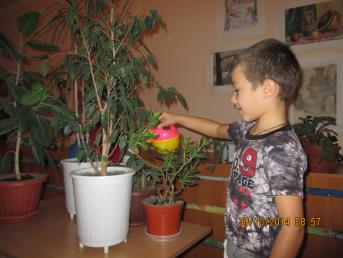 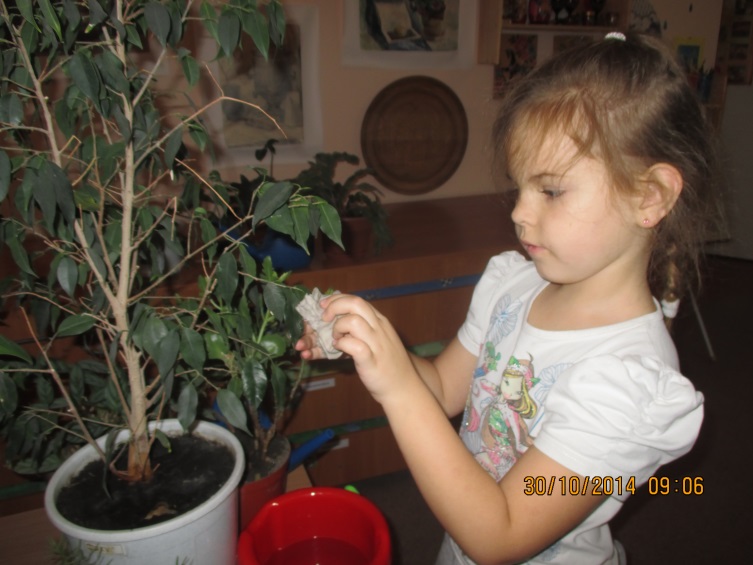 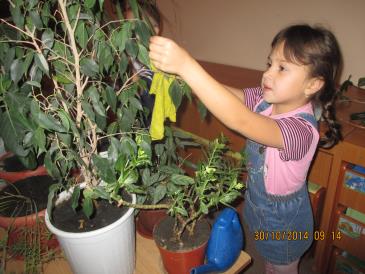 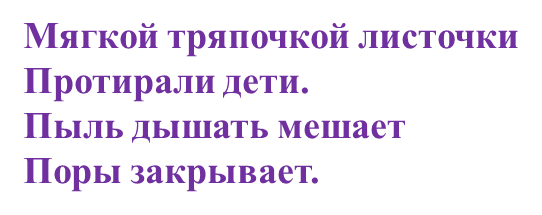 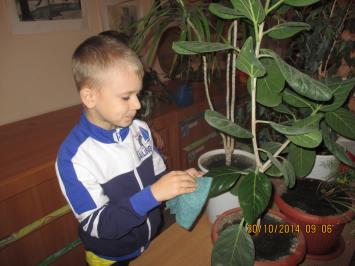 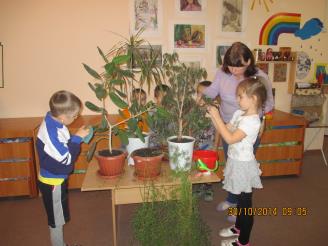 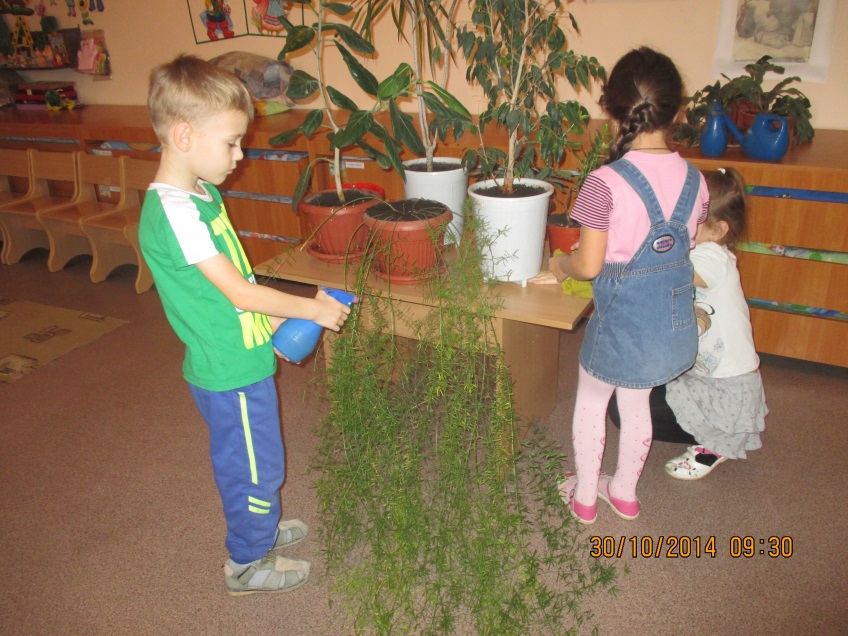 Исследовательская деятельность дошкольников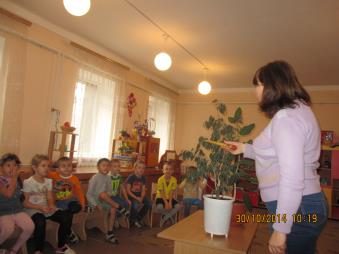 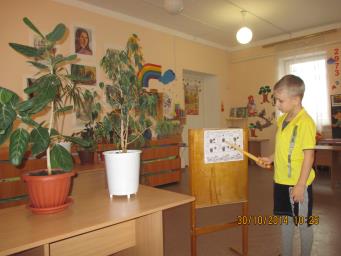 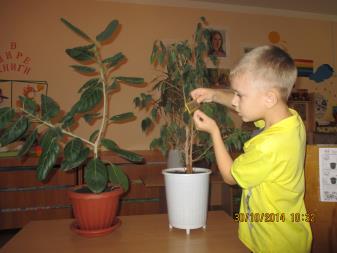 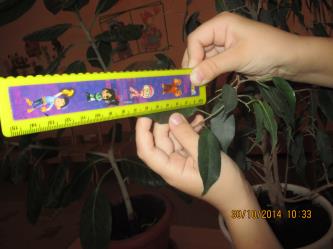 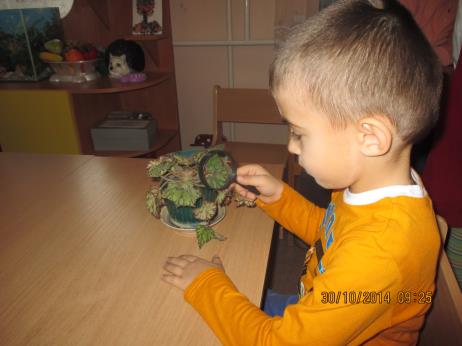 Художественное творчество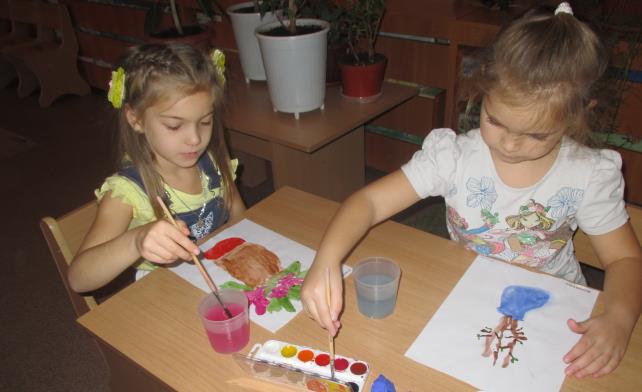 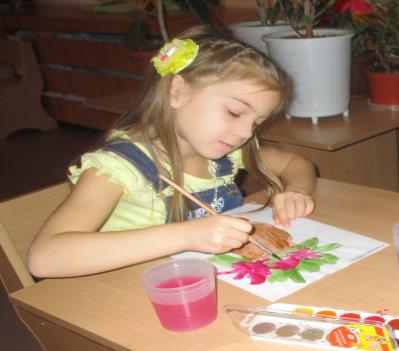 Подскажи скорей дружок, Это, что за цветок,С листьями ворсистыми,Нежными, пушистыми!Ответ: Фиалка